Unlicensed versions of X-Win32 will pop up the License Wizard on startup.  You can also open the License Wizard by Right Clicking on the X-Win32 System Tray ICON > Help > Activate LicenseWhen the license wizard pops up, the following dialog box pops up and enter the highlighted data shown below. The drop down select box may need to be changed to “License Server” first.

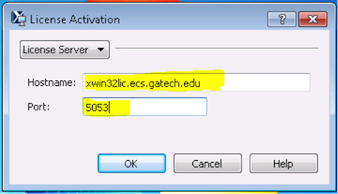 